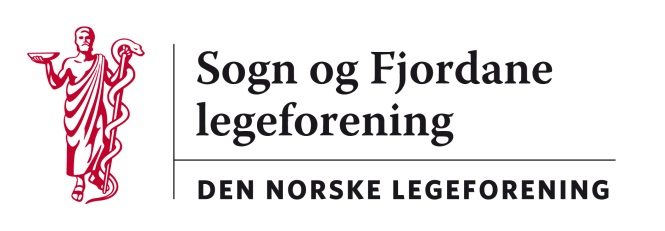 Referat frå til styremøte   28. november 2013,  Skei hotell  kl  17-20Desse møtte:  Jan Ove Tryti,  Camilla Savland,  Annelise Skeie,  Leiv Erik Husabø, 		Ronny Cassells.  Ole Magnus Kapstad var med på første del av møtet Sak   42/13:	Godkjenning av referatet frå styremøtet  17.oktober  2013.		Referatet vart  godkjent.Sak   43/13:	Nytt frå kurskomiteen:		Det vert arbeidd med fylgjande kurs i 2014:  Grunnkurs B  31.mars-			4.april, Førde,		Gynekologikurs i Fjærland  i august.  Skulderkurs ?  12/9 i samband med 		årsmøtet 2014. Elles muligens kurs innan pediatri.		Nytt frå styremedlemene:		Referat frå tariffkonferanse AF, 2 møte om beredsskap, 					sjukeheimsforum, kurs for tillitsvalde.Sak   44/13:	Planlegging av styreseminar vinteren 2014:		Framlegg om styremøte  på Sunnfjord hotell fredag  31/1  kl 1800. Middag 		med gjester kl 2000. Laurdag føremiddag seminar med styret og inviterte 		frå sentralsjukehuset og evt andre. Tillitsvalde OF og YLF får nøkkelrolle.		Tema: Arbeidssituasjonen for legane på sjukehus. LIS i mottak. 				Legebemanning  2020. Rekruttering. Andre tema.		Leiar og OF og YLF føreburSak   45/13:  	Val av web-redaktør:  Jan Ove Tryti undersøker om dette er noko han kan 		ta på seg. Svar på neste styremøte.Sak   46/13:	Høyringar . Til diskusjon. Ingen vedtak.    Sak   47/13:	Møteplan styremøte  2014. Neste møte  fredag  31/1-2014. Resten av 			møteplan 2014 utsett til då.Sak   48/13:	Andre saker:		Camilla tok opp at det er tidkrevande å følgje prosedyrar ved 				tvangsbehandling på sjukeheim. Ulike erfaringar vart diskutert.		Ref.:    Leiv Erik Husabø